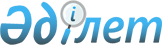 О внесении изменений в некоторые решение акима Баскудукского сельского округаРешение акима Баскудукского сельского округа Айтекебийского района Актюбинской области от 16 февраля 2016 года № 2. Зарегистрировано Департаментом юстиции Актюбинской области 14 марта 2016 года № 4787      В соответствии со статьей 35 Закона Республики Казахстан от 23 января 2001 года "О местном государственном управлении и самоуправлении в Республике Казахстан", подпунктом 4) статьи 14 Закона Республики Казахстан от 8 декабря 1993 года "Об административно-территориальном устройстве Республики Казахстан", Конституционным Законом Республики Казахстан от 3 июля 2013 года "О внесении изменений и дополнений в Конституционный закон Республики Казахстан и в некоторые законодательные акты Республики Казахстан по вопросам исключения противоречий, пробелов, коллизий между нормами права различных законодательных актов и норм, способствующих совершению коррупционных правонарушений, аким Баскудукского сельского округа РЕШИЛ:

      1. Внести изменения в некоторые решение акима Баскудукского сельского округа:

      1) в решении на государственном языке от 25 июня 2008 года № 1 "Көшелерге атау беру туралы" (зарегистрированное в реестре государственной регистрации нормативных правовых актов за № 3-2-54, опубликованное 21 августа 2008 года в районной газете "Жаңалық жаршысы"):

      в преамбуле слова "Қазақстан Республикасы Үкіметінің 2005 жылғы 21 қаңтардағы № 45 "Қазақстан Республикасындағы мемлекеттік ономастикалық жұмыс тұжырымдамасы туралы" қаулысына" исключить;

      в реквизитах и по всему тексту решения на государственном языке слово "селолық" заменить соответственно словом "ауылдық".

      2) в решении от 3 сентября 2011 года № 8 "О наименовании улиц села Баскудук" (зарегистрированное в реестре государственной регистрации нормативных правовых актов за № 3-2-115, опубликованное 13 октября 2011 года в районной газете "Жаңалық жаршысы"):

      в реквизитах, заголовке и по всему тексту решения на государственном языке слова "селолық", "селосының", "село" заменить соответственно словами "ауылдық", "ауылының", "ауыл".

      пункт 2 указанного решения исключить.

      2. Настоящее решение вводится в действие по истечении десяти календарных дней после дня его первого официального опубликования. 


					© 2012. РГП на ПХВ «Институт законодательства и правовой информации Республики Казахстан» Министерства юстиции Республики Казахстан
				
      Аким Баскудукского 

      сельского округа

А.Киялов
